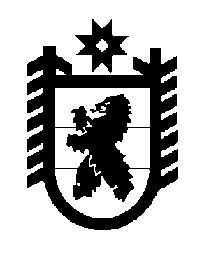 Российская Федерация Республика Карелия    ПРАВИТЕЛЬСТВО РЕСПУБЛИКИ КАРЕЛИЯРАСПОРЯЖЕНИЕот  17 февраля 2015 года № 84р-Пг. Петрозаводск Внести в Перечень автомобильных дорог общего пользования регионального или межмуниципального значения Республики Карелия, утвержденный распоряжением Правительства Республики Карелия 
от 1 ноября 2010 года № 471р-П (Собрание законодательства Республики Карелия, 2010, № 11, ст. 1489; 2011, № 3, ст. 348; № 7, ст. 1133; № 8, 
ст. 1288; 2012, № 5, ст. 977; 2013, № 1, ст. 163, № 4, ст. 646; № 7, ст. 1338; № 12, ст. 2399; 2014, № 4, ст. 630; № 6, ст. 1079; № 7, ст. 1364), 
с изменениями, внесенными распоряжением Правительства Республики Карелия от 16 сентября 2014 года № 593р-П, следующие изменения:строку «Подъезд к аэропорту Петрозаводск Прионежский район 
86 ОП РЗ 86К-227» заменить строкой «подъезд к аэропорту «Петрозаводск» Прионежский район 86 ОП РЗ 86К-227»;строку «Подъезд к городу Петрозаводск Прионежский район, Петрозаводский городской округ 86 ОП РЗ 86К-369» заменить строкой «подъезд к  г. Петрозаводску Прионежский район, Петрозаводский городской округ 86 ОП РЗ 86К-369».           ГлаваРеспублики  Карелия                                                             А.П. Худилайнен